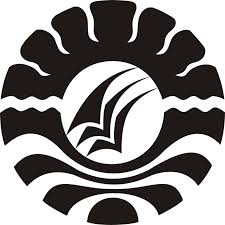 PENGARUH PENERAPAN MODEL PEMBELAJARAN ARIAS (ASSURENCE, RELEVANCE, INTEREST, ASSESSMENT, SATISFACTION) TERHADAP HASIL BELAJAR IPA PADA SISWA KELAS V SD NEGERI MANURUKI MAKASSAR KECAMATAN TAMALATE KOTA MAKASSARSKRIPSIDiajukan untuk Memenuhi Sebagian Persyaratan Guna Memperoleh Gelar Sarjana Pendidikan pada Program Studi Pendidikan Guru Sekolah DasarStrata Satu (S1) Fakultas Ilmu Pendidikan Universitas Negeri MakassarETI ARDIANTI1347042094PROGRAM STUDI PENDIDIKAN GURU SEKOLAH DASAR FAKULTAS ILMU PENDIDIKAN UNIVERSITAS NEGERI MAKASSAR 2018